В ОДО «Триада-К» проведено мероприятие технического (технологического) поверочного характера в отношении котельной и грузоподъемных кранов. В ходе мероприятия выявлено 7 нарушений требований законодательства  в области промышленной безопасности.Субъекту выдано предписание об устранении нарушений и  предложения  о приостановлении потенциально опасных  объектов  до устранения нарушений. 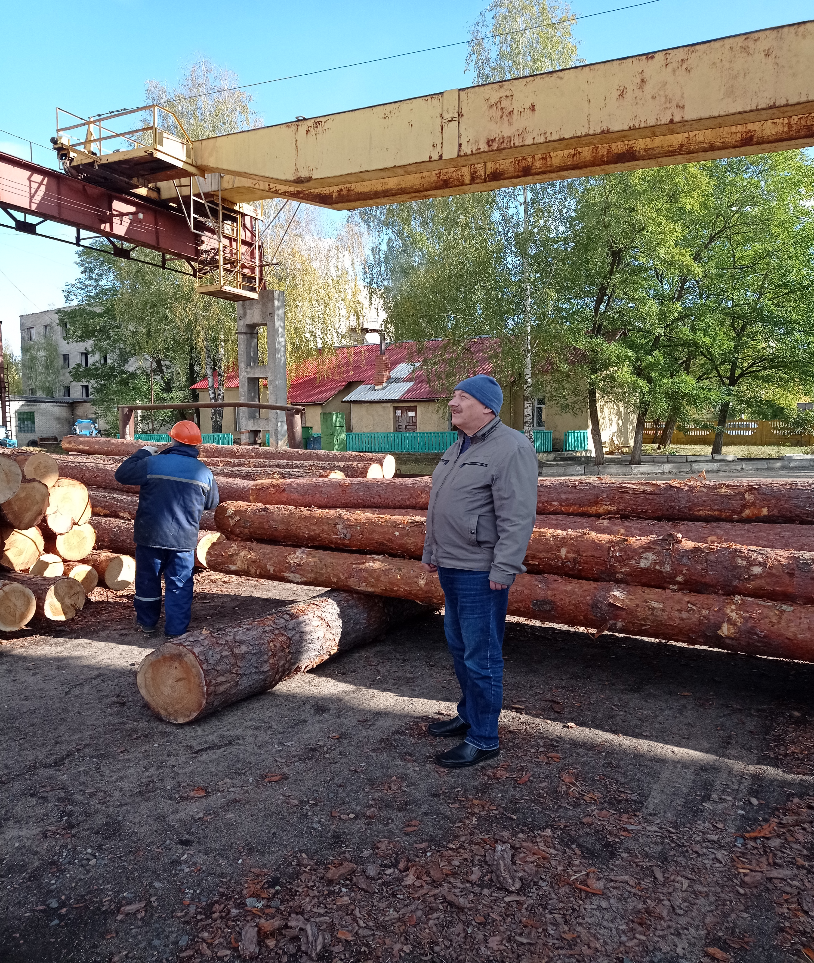 